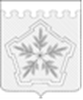 РЕШЕНИЕСОВЕТА ОЛЬГИНСКОГО СЕЛЬСКОГО ПОСЕЛЕНИЯАБИНСКОГО РАЙОНАот 29.04.2016                                                                                                   № 120-сх. ОльгинскийО размещении сведений о доходах, расходах, об имуществе и обязательствах имущественного характера лиц, замещающих муниципальные должности в Ольгинском сельском поселении Абинского района, и членов их семей на официальном сайте органов местного самоуправления в информационно-телекоммуникационной сети «Интернет» и предоставления этих сведений общероссийским средствам массовой информацииПринято 29.04.2016 г.	В соответствии с Федеральными законами от 25 декабря 2008 года № 273-ФЗ «О противодействии коррупции», от 3 декабря 2012 года № 230-ФЗ «О контроле за соответствием расходов лиц, замещающих государственные должности, и иных лиц их доходам», Указом Президента Российской Федерации от 8 июля 2013 года № 613 «Вопросы противодействия коррупции», руководствуясь статьей 60 устава Ольгинского сельского поселения Абинского района, Совет Ольгинского сельского поселения Абинского района р е ш и л:1.Утвердить Порядок размещении сведений о доходах, расходах, об имуществе и обязательствах имущественного характера лиц, замещающих муниципальные должности в Ольгинском сельском поселении Абинского района, и членов их семей на официальном сайте органов местного самоуправления в информационно-телекоммуникационной сети «Интернет» и предоставления этих сведений общероссийским средствам массовой информации (прилагается).2. Обнародовать настоящее решение в установленном законом порядке и разместить на официальном сайте органов местного самоуправления Ольгинского сельского поселения Абинского района3. Настоящее решение вступает в силу со дня его официального обнародования.Глава Ольгинского сельского поселения Абинского района                                                подпись                  В.Д. ХарченкоУТВЕРЖДЕНрешением Совета Ольгинского сельского поселения Абинского районаот 29.04.2016 г. № 120-сПОРЯДОКразмещения сведений о доходах, расходах, об имуществе и обязательствах имущественного характера лиц, замещающих муниципальные должности Ольгинского сельского поселения Абинского района, и членов их семей на официальных сайтах органов местного самоуправления в информационно-телекоммуникационной сети «Интернет» и предоставления этих сведений общероссийским средствам массовой информации для опубликования1. Настоящий Порядок разработан в соответствии с Федеральным законом от 25 декабря 2008 года № 273-ФЗ «О противодействии коррупции», Федеральным законом от 3 декабря 2012 года № 230-ФЗ «О контроле за соответствием расходов лиц, замещающих государственные должности, и иных лиц их доходам», Указом Президента Российской Федерации от 8 июля 2013 года№ 613 «Вопросы противодействия коррупции».2. Специалисты общего отдела администрации Ольгинского сельского поселения Абинского района, лицо, ответственное за размещение сведений о доходах, расходах, об имуществе и обязательствах имущественного характера  Совета Ольгинского сельского поселения Абинского района обязаны размещать сведения о доходах, расходах, об имуществе и обязательствах имущественного характера лиц, замещающих муниципальные должности, их супругов и несовершеннолетних детей (далее - сведения о доходах, расходах, об имуществе и обязательствах имущественного характера) на официальном сайте органов местного самоуправления Ольгинского сельского поселения Абинского района в информационно-телекоммуникационной сети «Интернет» (далее - официальные сайты), а также предоставлять эти сведения общероссийским средствам массовой информации для опубликования в связи с их запросами.3. На официальных сайтах размещаются и общероссийским средствам массовой информации предоставляются для опубликования следующие сведения о доходах, расходах, об имуществе и обязательствах имущественного характера:1) перечень объектов недвижимого имущества, принадлежащих лицу, замещающему муниципальную должность Ольгинского сельского поселения Абинского района, его супруге (супругу) и несовершеннолетним детям на праве собственности или находящихся в их пользовании, с указанием вида, площади и страны расположения каждого из таких объектов;2) перечень транспортных средств с указанием вида и марки, принадлежащих на праве собственности лицу, замещающему муниципальную должность, его супруге (супругу) и несовершеннолетним детям;3) декларированный годовой доход лица, замещающего муниципальную должность Ольгинского сельского поселения Абинского района, его супруги (супруга) и несовершеннолетних детей;4) сведения об источниках получения средств, за счет которых совершены сделки по приобретению земельного участка, иного объекта недвижимого имущества, транспортного средства, ценных бумаг, долей участия, паев в уставных (складочных) капиталах организаций, если общая сумма таких сделок превышает общий доход лица, замещающего муниципальную должность Ольгинского сельского поселения Абинского района, и его супруги (супруга) за три последних года, предшествующих отчетному периоду.4. В размещаемых на официальном сайте органов местного самоуправления Ольгинского сельского поселения Абинского района и предоставляемых средствам массовой информации для опубликования сведениях о доходах, расходах, об имуществе и обязательствах имущественного характера запрещается указывать:1) иные сведения (кроме указанных в пункте 3 настоящего Порядка) о доходах, расходах лица, замещающего муниципальную должность Ольгинского сельского поселения Абинского района, его супруги (супруга) и несовершеннолетних детей, об имуществе, принадлежащем на праве собственности названным лицам, и об их обязательствах имущественного характера;2) персональные данные супруги (супруга), детей и иных членов семьи лица, замещающего муниципальную должность Ольгинского сельского поселения Абинского района;3) данные, позволяющие определить место жительства, почтовый адрес, телефон и иные индивидуальные средства коммуникации лица, замещающего муниципальную должность Ольгинского сельского поселения Абинского района, его супруги (супруга), детей и иных членов семьи;4) данные, позволяющие определить местонахождение объектов недвижимого имущества, принадлежащих лицу, замещающему муниципальную должность Ольгинского сельского поселения Абинского района, его супруге (супругу), детям и иным членам семьи, на праве собственности или находящихся в их пользовании;5) информацию, отнесенную к государственной тайне или являющуюся конфиденциальной.5. Сведения о доходах, расходах, об имуществе и обязательствах имущественного характера, указанные в пункте 3 настоящего Порядка, находятся в информационно-телекоммуникационной сети «Интернет» и ежегодно обновляются в течение 14 рабочих дней со дня истечения срока, установленного для их подачи.6. Размещение на официальном сайте органов местного самоуправления сведений о доходах, расходах, об имуществе и обязательствах имущественного характера, указанных в пункте 3 настоящего Порядка, осуществляется специалистами общего отдела администрации Ольгинского сельского поселения Абинского района, лицом, ответственным за размещение сведений о доходах, расходах, об имуществе и обязательствах имущественного характера Совета Ольгинского сельского поселения Абинского района.7. Специалисты общего отдела администрации Ольгинского сельского поселения Абинского района, лицо, ответственное за размещение сведений о доходах, расходах, об имуществе и обязательствах имущественного характера Совета Ольгинского сельского поселения Абинского района:1) в течение трех рабочих дней со дня поступления запроса от общероссийского средства массовой информации сообщают о нем лицу, замещающему муниципальную должность Ольгинского сельского поселения Абинского района, в отношении которого поступил запрос;2) в течение семи рабочих дней со дня поступления запроса от общероссийского средства массовой информации обеспечивают предоставление сведений, указанных в пункте 3 настоящего Порядка, в том случае, если запрашиваемые сведения отсутствуют на официальном сайте органов местного самоуправления Ольгинского сельского поселения Абинского района.8. Специалисты общего отдела администрации Ольгинского сельского поселения Абинского района лицо, ответственное за размещение сведений о доходах, расходах, об имуществе и обязательствах имущественного характера  Совета Ольгинского сельского поселения Абинского района, обеспечивающие размещение сведений о доходах, расходах, об имуществе и обязательствах имущественного характера на официальных сайтах и их предоставление общероссийским средствам массовой информации для опубликования, несут в соответствии с законодательством Российской Федерации ответственность за несоблюдение настоящего Порядка, а также за разглашение сведений, отнесенных к государственной тайне или являющихся конфиденциальными.Глава Ольгинского сельского поселенияАбинского района                                           подпись                     В.Д. Харченко